Технологическая карта урока	 Приложение 1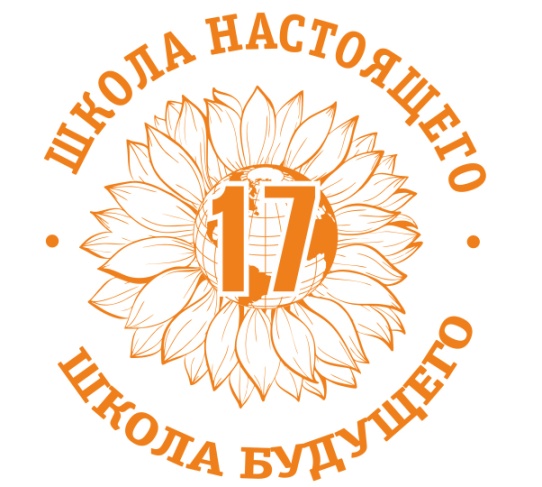 Мастер – классТвори, познавай, действуй!       Автор: Губарева Виктория Александровна, учитель начальных классов и ОРКСЭРекомендуемая литература:1.Мельникова Е.Л. Проблемно-диалогическое обучение. http://pdo-mel.ru 2.  ОС «Школа 2100». http://school2100.com 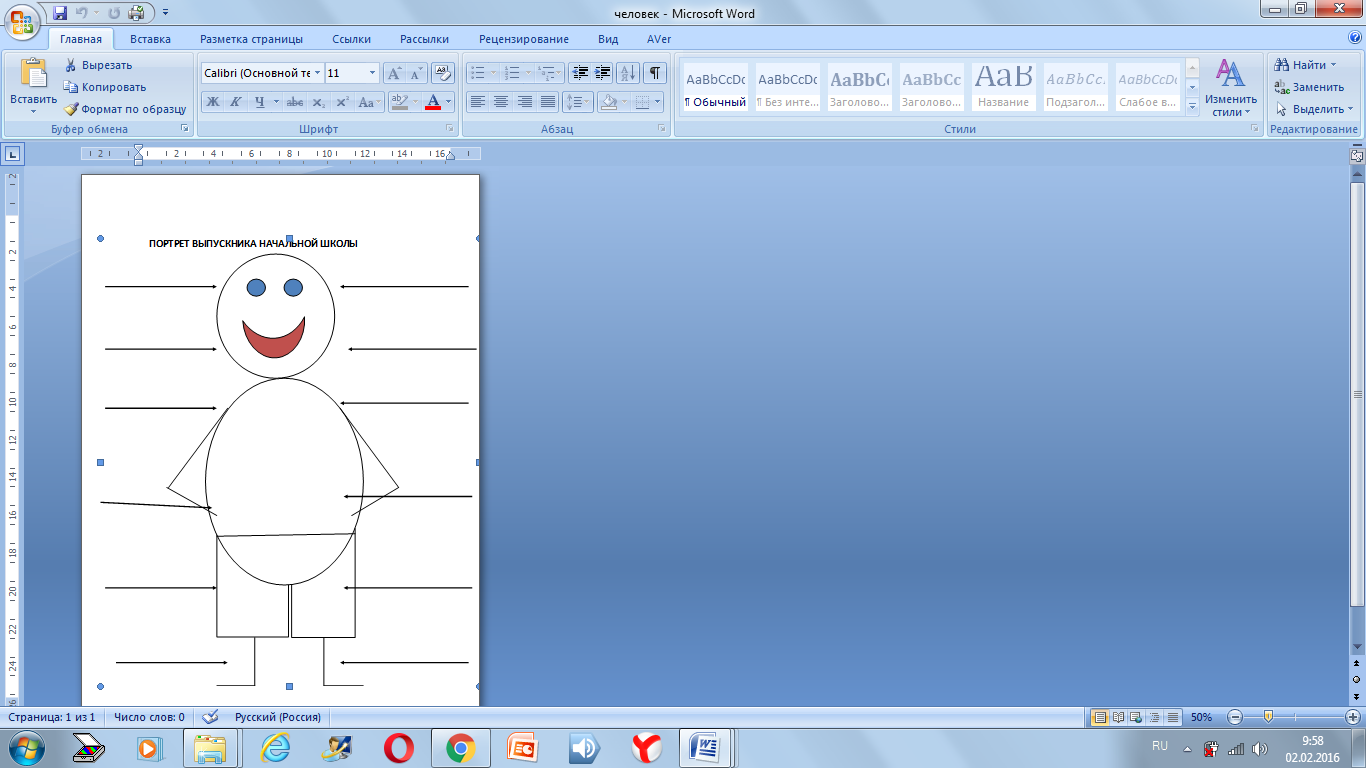 №Этапы урокаСодержаниеОткрытие нового знанияОрганизация индивидуальной, парной, групповой работы.Актуализация знанийВспоминают ранее изученный материал, связанный с формулированием проблемы. Определяют, каких знаний не хватает, где и как их добыть (открыть).Домашнее заданиеВыбор домашнего задания, в соответствии с целями и результатами урока.Выдвижение гипотез-Какие у вас есть предположения, версии решения проблемы?Создание проблемной ситуацииСоздание ситуации противоречия.Итог урокаВозвращение к основному вопросу, теме урока.Формулирование проблемы-Какой у вас возникает вопрос?- Сформулируйте тему урока.Применение нового знанияРабота с дидактическим материалом.Ценность жизниА) естественное  условие человеческой жизни, состояние нормального человеческого существованияЦенность человекаБ) свобода выбора человеком своих мыслей и поступков, но свободы, естественно ограниченной нормами, правилами, законами общества, членом которого всегда по всей социальной сути является человекЦенность добраВ) направленность человека на развитие и сохранение жизни, через сострадание и милосердие как проявление высшей человеческой способности – любвиЦенность истиныГ) первая и самая значимая для развития ребёнка социальная и образовательная среда, обеспечивающая  преемственность культурных традиций народов России от поколения к поколению и тем самым жизнеспособность российского обществаЦенность семьиД) ценность научного познания как части культуры человечества, разума, понимания сущности бытия, мирозданияЦенность труда и творчестваЕ) осознание человеком себя как члена общества, народа, представителя страны и государстваЦенность свободыЖ) разумное существо, стремящееся  к добру и самосовершенствованию, для которого важно и необходимо соблюдение здорового образа жизни в единстве его составляющих: физическом, психическом и социально-нравственном здоровьеЦенность гражданственностиЗ) признание человеческой жизни и существования живого в природе в целом как величайшей ценности, как основы для подлинного экологического сознания